Proposition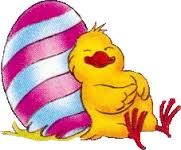 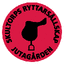 Hopptävling

Lördagen den 15/4 2017 anordnar Skultorps Ryttarsällskap en hopptävling. Hopptävlingen är en deltävling i Påskacupen som är en cup bestående av en dressyrdel, dagen innan, och en hoppdel. Den ryttaren med bäst resultat i båda grenarna vinner cupen. Det går givetvis bra att vara med i enbart en av grenarna men då deltar man inte i påskacupen.Betalningen sker på tävlingsplatsen! Arrangören tar inte betalt via TDB, utan betalningen sker på tävlingsplatsen. Anmälan måste dock ske via TDB annars tillkommer avgift på 100:-. Meddelande från tävlingsarrangören:
1. Tävlingen är en klubbtävling och är därmed öppen för alla SRS:s medlemmar. (Enligt tävlingsreglemente krävs medlemskap i arrangerande klubb vid klubbtävlingar.) Medlemskap löses innan tävlingen via Horsemanager. Mer info om Horsemanager finns på klubbens hemsida, www.skultorpsrs.se.2. Anmälan görs via TDB (Tävlingsdatabasen) och öppnar för anmälan söndagen den 19/3 kl 18:00. Du finner Påskacupen under Arrangemang. 
Ridskoleryttare måste ha pratat med sin ridlärare innan man anmäler sig angående häst och klass.
Ridläraren skriver upp/bokar dig på en häst och därefter är det ok att anmäla via TDB. 3. På ridskolehäst har de ryttare som tänkt delta i Påskacupen förtur. Övriga ryttare som endast vill delta en av dagarna får anmäla sig from 26/3 kl 18.00. Tänk på att skriva särskilda behov i meddelanderutan exempelvis om du ska dela sadel med en annan ryttare så vi kan anpassa startlistorna. 4. Anmälningstiden utgår måndagen den 10/4 kl 18.00. Efteranmälan kan göras i mån av plats torsdag 13/4, kl. 17-18 innan banbyggnationen för dressyren.5. Varje ryttare som anmäler sig måste även anmäla en funktionär som kan stå till tjänst vid behov för olika uppgifter. (Funktionären kan vara en kompis, ett syskon, en förälder osv.) Uppgifterna kan vara tex. in och utsläpp, bygga upp hinder om någon river, hjälpa till att höja mellan klasserna osv. Inget avancerat.6. I Påskacupen tävlar alla mot alla, oavsett klass. Hästar mot ponnyer och unga mot gamla. Man tävlar i en klass motsvarande sin utbildningsståndpunkt. Du kan rådfråga oss (ridlärare eller tävlingskommitté) om du blir osäker. Klass 7-14 ingår i Påskacupen. Man får endast delta 1 gång i klasserna 7-14.  Som framridningsklass inför påskacupen får man rida clear round klasserna 1-6.7. Vinnaren av påskacupen utses efter sista start och prisutdelning för hoppningen lördag den 15/4. 8. Startavgiften är 100:-/start. Hästhyra för lån av ridskolehäst är 100:-/start. Alla avgifter betalas kontant på plats när du anmäler dig i sekretariatet senast 30 min före din klass börjar.9. Anmälan är bindande & för ej avanmält ekipage debiteras du hela avgiften inkl hästhyran. Gäller ej om du kan visa upp läkar- eller veterinärintyg. Avanmälan görs senast den 13/4 kl 14.00. Detta för att vi skall ha en möjlighet att ringa till reserverna.10. RESERV: På ridskolehäst finns nu möjlighet att anmäla sig som reserv. Prata med din ridlärare. Om din häst redan är upptagen så kan du anmäla dig till reservklasserna på TDB (klass 15-16). Vi kontaktar dig om någon avanmäler sig.11. Tävlingen hålls inomhus i ridhus. Framridning hålls utomhus på ridbana. Vid dåligt väder kommer ridhuset att delas av så att även framridning är inomhus. Beslut om detta tas när man vet vilket väderlek som ska råda och meddelas till ryttarna i samband med att starlistor och funktionärslistor kommer ut.12. Startlistor och funktionärslistor sätts upp i stallet och läggs ut på klubbens hemsida http://www.skultorpsrs.se under torsdagen den 13/4.13. Banbyggare: Fanny Nilsson. Banbyggnad sker på fredag efter dressyrtävlingens slut, exakt tid meddelas på bloggen veckan innan. Vi är tacksamma om så många som möjligt kan vara med och hjälpa till. Föräldrar kan bygga banan medan ni gör i ordning er och hästen inför tävlingsstarten. Kan man inte vara med att bygga fram vill vi gärna att man hjälper till att bygga bort när tävlingsdagen är slut.

14. Vid frågor Matilda Hoffstedt via mail matilda.hoffstedt@gmail.com OBS! De ekipage som ej anmäler sig via TDB- kommer att debiteras med 100 :-Preliminärt tidsprogram och klasser 
Byggnation av hoppbanan fredag 14/4 efter sista start i dressyren. 
Sekretariatet öppnar kl 08.00
Första start beräknas att börja kl. 09:00	Klass 				StartavgiftKl 09:00      	1      Bomklass         Clear round		100:-     	2      30 cm 	        Clear round		100:-3      50 cm 	        Clear round		100:-4      70 cm 	        Clear round		100:-5      90 cm 	        Clear round		100:-	 6     110 cm            Clear round	                         	100:-Påskacupen: 
7         40 cm         Bedömning i två faser A:0/A:0     	100:-Rosett, plakett och hederspris till placerade8          50 cm         Bedömning i två faser A:0/A:0     	100:-Rosett, plakett och hederspris till placerade9          60 cm         Bedömning i två faser A:0/A:0     	100:-Rosett, plakett och hederspris till placerade10        70 cm         Bedömning i två faser A:0/A:0     	100:-Rosett, plakett och hederspris till placerade11        80 cm         Bedömning i två faser A:0/A:0     	100:-Rosett, plakett och hederspris till placerade12        90 cm         Bedömning i två faser A:0/A:0     	100:-Rosett, plakett och hederspris till placerade13        100 cm         Bedömning i två faser A:0/A:0    	100:-Rosett, plakett och hederspris till placerade                          14        110 cm         Bedömning i två faser A:0/A:0     	100:-
                                         Rosett, plakett och hederspris till placerade                    VARMT VÄLKOMNA önskar Skultorps Ryttarsällskap!